Wykreśl w każdym rzędzie obrazek niepasujący do pozostałych.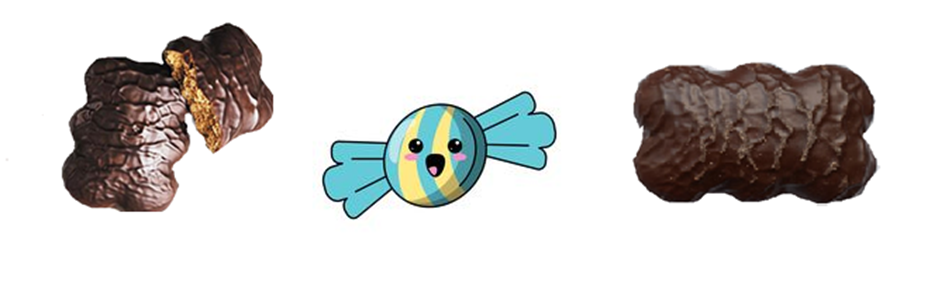 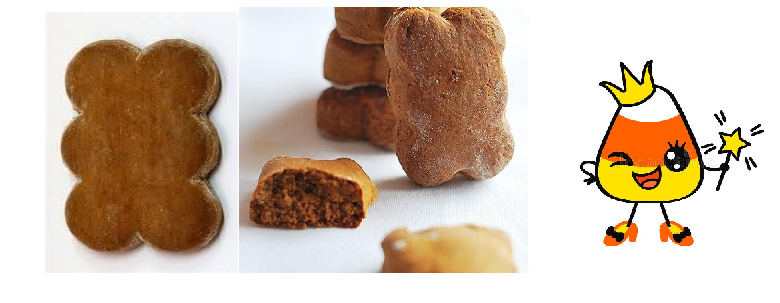 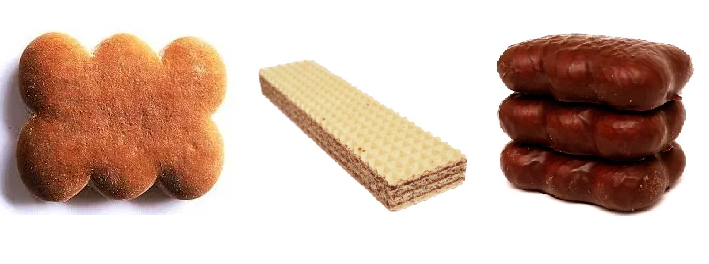 Połącz i pokoloruj 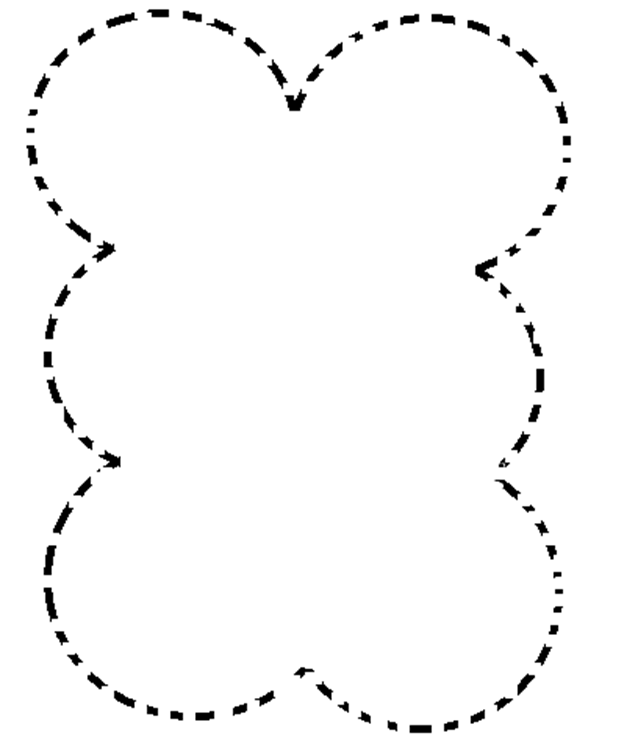 